ПАСПОРТВыпрессовщики пальцев и втулок универсальные для спецтехники ВСГ40(50)П и ВСГ100П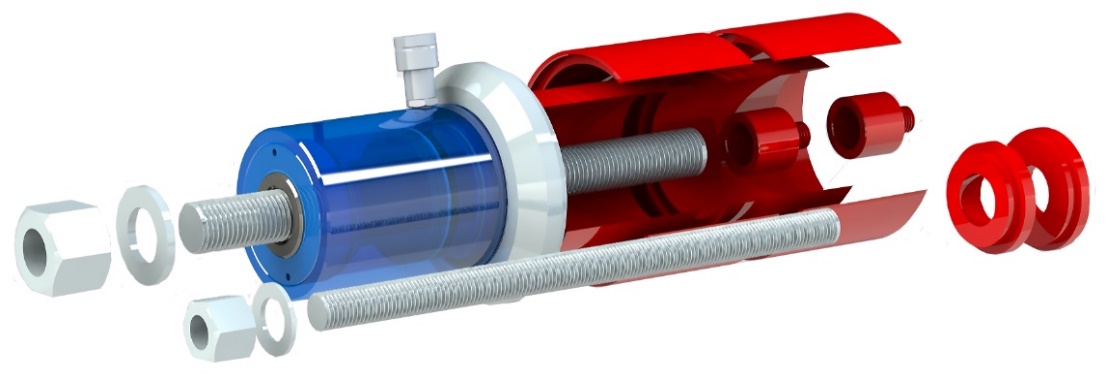 * изображение может отличаться в зависимости от комплектацииСерия ВСГ(П)ПСКОВ2023НАЗНАЧЕНИЕ И ОБЛАСТЬ ПРИМЕНЕНИЯВыпрессовщик пальцев и втулок универсальный для спецтехники серии ВСГ (П) является мобильным гидравлическим оборудованием для выпрессовки и запрессовки пальцев и втулок при обслуживания горной, строительной и другой техники. Идеально подходит для использования в полевых условия и в условиях ремонтных мастерских.ТЕХНИЧЕСКИЕ ХАРАКТЕРИСТИКИПример расшифровки условного обозначения: ВСГ100П: ВСГ(П) – серия универсальных выпрессовщиков пальцев и втулок; 100 – номинальное усилие, тонн.Изделия имеют климатическое исполнение У, УХЛ категории размещения 1,2,3 по ГОСТ 15150-69. Температура окружающей среды от – 20 С до + 40 С.КОМПЛЕКТ ПОСТАВКИ* Выпрессовщик может также комплектоваться ручным гидравлическим насосом, пневмогидравлической или электрогидравлической станцией.** Производитель оставляет за собой право изменять комплект поставки - уточняйте перед заказом. По согласованию изделие комплектуется дополнительными приспособлениями.ТРЕБОВАНИЯ К БЕЗОПАСНОСТИ4.1 Для избегания риска повреждения техники и риска увечий персонала пользуйтесь только авторизированной оснасткой, которая идет в комплекте или приобретается дополнительно.4.2 Перед работой внимательно ознакомьтесь с паспортом и инструкцией по работе (при наличии).4.3 При работе будьте внимательны, чтобы избежать вылета запрессованных деталей и защемления конечностей. Используйте средства защиты.ТЕХНИЧЕСКОЕ ОБСЛУЖИВАНИЕ5.1 Проверяйте выпрессовщик перед каждым использованием на предмет наличия повреждений, слабозакрепленных или утерянных деталей.5.2 Держите выпрессовщик и оснастку в чистоте.5.3 Храните гидравлическое оборудование вдали от открытого огня и источников тепла. Высокие температуры снижают механическую стойкость уплотнений и шлангов.5.4. Старайтесь использовать высококачественное гидравлическое масло с хорошими низкотемпературными свойствами.5.5. Храните оборудование в чистом и защищенном от сырости месте.ГАРАНТИЙНЫЕ ОБЯЗАТЕЛЬСТВАПредприятие-изготовитель гарантирует безотказную работу изделия в течение 1 года со дня его продажи при соблюдении условий эксплуатации, транспортирования и хранения. Для получения более подробной информации следует обратиться по следующим контактам: тел.: 8(812)3090542, 8(8112)231515; e-mail: info@amotiv.ru, info@npoamotiv.ru.СВИДЕТЕЛЬСТВО О ПРИЕМКЕНа основании осмотра и произведённых испытаний изделие было признано годным к эксплуатации и отвечающим требованиям ТУ 28.41.33-002-03096940-2017Модель:		ВСГ40(50)ПВСГ100ПУсилие ном. (тонн) при 700 бар / при 800 бар:50 / -98 / 112Масса цилиндра без навесного оборудования (кг):1855Максимальное / номинальное давление (МПа):70 / 7080 / 70Ход поршня (мм):6080Диаметр отверстия штока (мм):4455Объем масла в цилиндре (л):0,61,1Габ. размеры цилиндра Длинна * Диаметр (мм):260 * 138370 * 200Возврат штока:ПневмопружинаПневмопружинаМасла всесезонные гидравлические: HLP 32, 46, Индустриальные масла И10,20Масла всесезонные гидравлические: HLP 32, 46, Индустриальные масла И10,20Масла всесезонные гидравлические: HLP 32, 46, Индустриальные масла И10,20Модель:	ВСГ40(50)ПВСГ40(50)ПВСГ100ПСтандартная комплектация- Гидравлический цилиндр ном. усилием 50 тонн- Быстроразъемное соединение (БРС)- Переходник под разрезные втулки- Разрезная втулка d=191×200 мм l=143 мм — 2шт.- Разрезная втулка d=131×140 мм l=143 мм — 2шт.- Шпилька М36х1000- Гайка М36 — 2 шт.- Шайба М36 — 2 шт.- Переходник резьбовой М36 (вн.) х М24х3 (нар.)- Переходник резьбовой М36 (вн.) х М30х3 (нар.)- Переходник резьбовой М36 (вн.) х М33х3 (нар.)- Кейс для храненияНабор №3.1- Толкатель A=85 мм- Толкатель A=95 мм- Толкатель A=105 мм- Толкатель A=115 мм- Толкатель A=125 м- Гидравлический цилиндр ном. усилием 50 тонн- Быстроразъемное соединение (БРС)- Переходник под разрезные втулки- Разрезная втулка d=191×200 мм l=143 мм — 2шт.- Разрезная втулка d=131×140 мм l=143 мм — 2шт.- Шпилька М36х1000- Гайка М36 — 2 шт.- Шайба М36 — 2 шт.- Переходник резьбовой М36 (вн.) х М24х3 (нар.)- Переходник резьбовой М36 (вн.) х М30х3 (нар.)- Переходник резьбовой М36 (вн.) х М33х3 (нар.)- Кейс для храненияНабор №3.1- Толкатель A=85 мм- Толкатель A=95 мм- Толкатель A=105 мм- Толкатель A=115 мм- Толкатель A=125 м- Гидравлический цилиндр ном. усилием 100 тонн- Быстроразъемное соединение (БРС)- Переходник под опорную втулку- Опорная втулка с ручкой d=227×245 мм l=300 мм — 1шт.- Шпилька М48х2000 8.8- Гайка М48 — 2 шт.- Шайба М48 — 2 шт.- Кейс для храненияНабор №7- Толкатель A=180 мм- Толкатель A=185 мм- Толкатель A=190 мм- Толкатель A=195 мм- Толкатель A=200 ммНабор №1(опция)Набор №1(опция)- Толкатель A=45 мм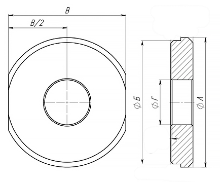 - Толкатель A=50 мм- Толкатель A=55 мм- Толкатель A=60 мм- Толкатель A=65 мм- Шпилька DIN976-1-М24х1000 -10,9- Шайба M24 - 2 шт., гайка М24 - 2 шт.- Толкатель A=45 мм- Толкатель A=50 мм- Толкатель A=55 мм- Толкатель A=60 мм- Толкатель A=65 мм- Шпилька DIN976-1-М24х1000 -10,9- Шайба M24 - 2 шт., гайка М24 - 2 шт.Набор №2(опция)Набор №2(опция)- Толкатель A=70 мм- Толкатель A=75 мм- Толкатель A=80 мм- Шпилька DIN976-1-М30х1000 -8,8- Шайба M30 - 2 шт., гайка М30 - 2 шт.- Толкатель A=70 мм- Толкатель A=75 мм- Толкатель A=80 мм- Шпилька DIN976-1-М30х1000 -8,8- Шайба M30 - 2 шт., гайка М30 - 2 шт.Набор №3.1входит в стандартную комплектацию ВСГ40(50)ПНабор №3.1входит в стандартную комплектацию ВСГ40(50)П- Толкатель A=85 мм- Толкатель A=95 мм- Толкатель A=105 мм- Толкатель A=115 мм- Толкатель A=125 мм- Толкатель A=85 мм- Толкатель A=95 мм- Толкатель A=105 мм- Толкатель A=115 мм- Толкатель A=125 ммНабор №3.2(опция)Набор №3.2(опция)- Толкатель A=90 мм- Толкатель A=100 мм- Толкатель A=110 мм- Толкатель A=120 мм- Толкатель A=90 мм- Толкатель A=100 мм- Толкатель A=110 мм- Толкатель A=120 ммНабор №4(переходной, опция)Набор №4(переходной, опция)- Разрезная втулка d=191×200 мм l=143 мм - 2шт.- Разрезная втулка d=131×140 мм l=143 мм - 2шт.- Шпилька М36х2000- Шайба М36 - 2 шт., гайка М36 - 2 шт., - Переходник резьбовой М36 (вн.) х М24х3 (нар.)- Переходник резьбовой М36 (вн.) х М30х3 (нар.)- Переходник резьбовой М36 (вн.) х М33х3 (нар.)- Разрезная втулка d=191×200 мм l=143 мм - 2шт.- Разрезная втулка d=131×140 мм l=143 мм - 2шт.- Шпилька М36х2000- Шайба М36 - 2 шт., гайка М36 - 2 шт., - Переходник резьбовой М36 (вн.) х М24х3 (нар.)- Переходник резьбовой М36 (вн.) х М30х3 (нар.)- Переходник резьбовой М36 (вн.) х М33х3 (нар.)Набор №5(опция)Набор №5(опция)- Толкатель A=130 мм- Толкатель A=135 мм- Толкатель A=140 мм- Толкатель A=145 мм- Толкатель A=150 мм- Шпилька М42х2000 8.8- Шайба М42 - 2 шт., гайка М42 - 2 шт.- Толкатель A=130 мм- Толкатель A=135 мм- Толкатель A=140 мм- Толкатель A=145 мм- Толкатель A=150 мм- Шпилька М42х2000 8.8- Шайба М42 - 2 шт., гайка М42 - 2 шт.Набор №6(опция)Набор №6(опция)- Толкатель A=155 мм- Толкатель A=160 мм- Толкатель A=165 мм- Толкатель A=170 мм- Толкатель A=175 мм- Толкатель A=155 мм- Толкатель A=160 мм- Толкатель A=165 мм- Толкатель A=170 мм- Толкатель A=175 ммНабор №7входит в стандартную комплектацию ВСГ100ПНабор №7входит в стандартную комплектацию ВСГ100П- Толкатель A=180 мм- Толкатель A=185 мм- Толкатель A=190 мм- Толкатель A=195 мм- Толкатель A=200 мм- Толкатель A=180 мм- Толкатель A=185 мм- Толкатель A=190 мм- Толкатель A=195 мм- Толкатель A=200 ммНабор №8(переходной, опция)Набор №8(переходной, опция)- Переходник под опорную втулку- Опорная втулка с ручкой d=227×245 мм l=300 мм – 1 шт.- Шпилька М42х2000 8.8- Шайба М42 — 2 шт., гайка М42 - 2 шт.- Переходник под опорную втулку- Опорная втулка с ручкой d=227×245 мм l=300 мм – 1 шт.- Шпилька М42х2000 8.8- Шайба М42 — 2 шт., гайка М42 - 2 шт.Модель:Заводской номер:Изготовитель:ООО «НПО «Автомотив»Дата выпуска:Потребитель:Дата ввода в эксплуатацию:Информация об исполнении, особенности:Информация об исполнении, особенности:М.П.Ответственный:Дата: